Warm welcome:Thank you for the warm welcome I received from the staff, students and parents on my arrival at Spring Terrace Public School.Despite having already been a principal in a small school I can see, with all the excellent programs running, that it will take me a little while to get to know how everything operates in Spring Terrace. So far this has been made relatively easy due to the great support I have been given by the staff, students and parents.I look forward to getting to know everybody and to working with the school community to help the students of Spring Terrace learn in a friendly and supportive environment.RegardsPeter ScottPrincipalOffice staff:Although our School Administration Manager, Mrs Marie Henry, has accepted a position at Borenore Public School starting this term, she will continue to work at Spring Terrace three days per fortnight for the time being. The remaining days will be filled temporarily until the position is filled permanently. Student Information Updates:Please notify the school if there are any changes to information regarding your children that the school should be aware of. This includes address, phone numbers of parents, emergency contacts and medical issues.Bookclub Issue 5:Bookclub forms have been distributed to the students.  If you wish to order please return orders and money to school by Wednesday 3rd August.Small Schools Instrumental Program ORCStudents attending the Small Schools Instrumental Program need to arrive at the conservatorium at 2:40pm each Wednesday . They will be let out of the classroom in time to be picked up at 2:20pm. Unless students need to be picked up earlier please wait until they are let out by the teacher as this is far less disruptive to the class.Uniform Orders: The P&C will be ordering fleecy tops and track pants in the next week or so. If you wish to purchase either of these items please contact Kylie Thompson with numbers and sizes before next Friday 29th July.Parent/Teacher InterviewsIf you would like to book an interview with your child’s classroom teacher regarding their report or progress please contact the school to arrange a suitable time to do so.Please feel free to speak to the teachers any time throughout the year about your child and their progress both academically and socially, particularly if you have any concerns.If you have particular questions you may like to let your child’s teacher know what it is you would like to discuss and arrange a suitable time so that they can give you a considered and more accurate picture of any issues or about  your child’s progress.Premier’s Reading Challenge:Congratulations to Ethan, Rachel and Katey who also have completed the PRC.ICAS Computer Results:Congratulations to Paddy Shea who received a credit in the Computer Skills assessment he sat earlier in the year.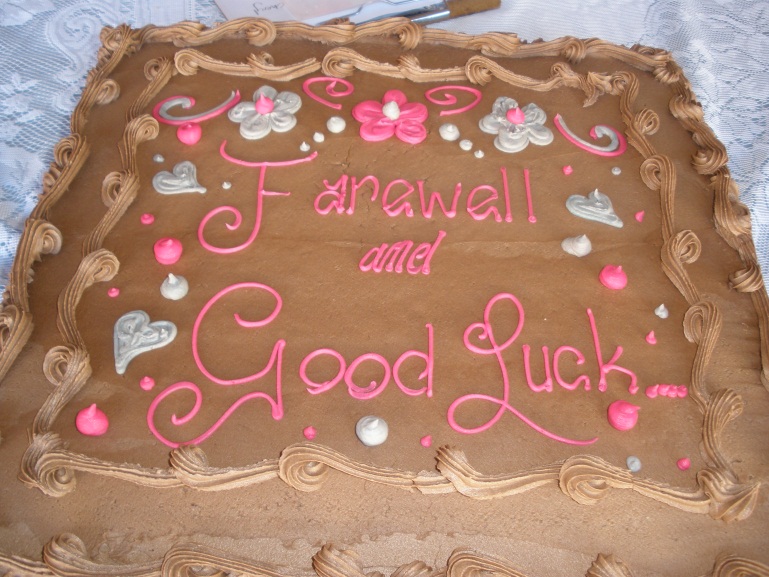 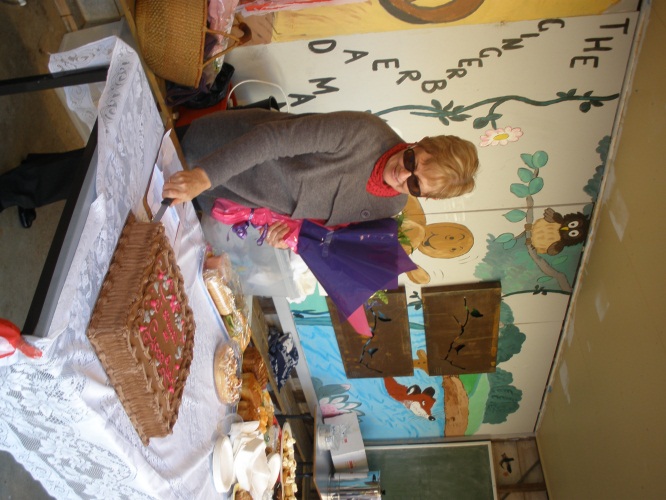 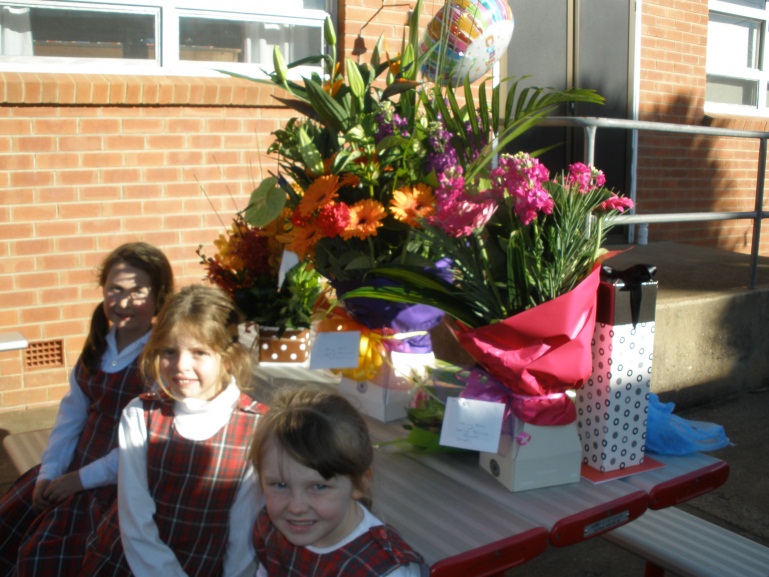 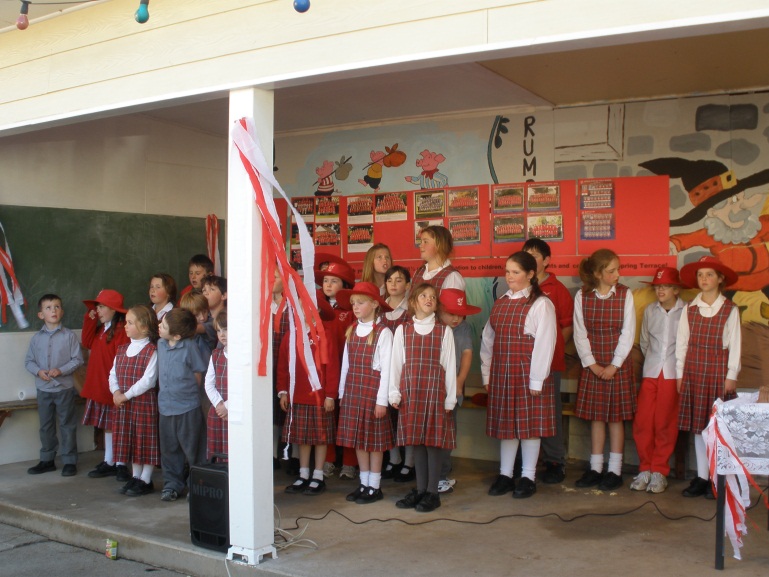 